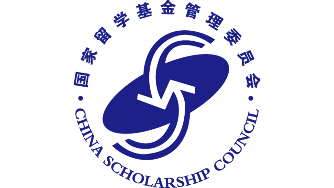 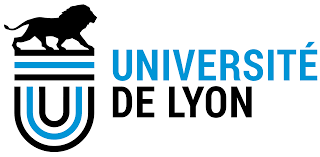 RESEARCH SUBJECT TITLE:

Name of the laboratory:Website:
Name of the research team:Website:Name of the supervisor:University / Institution:E-mail adresse: Doctoral School: 
Lab Language: Minimum language level required:English:French:Other: 
Abstract:
Expected duration of the thesis: (36 or 48 months)References:
China Scholarship Council / Université de Lyon Scholarships for doctoral mobilityCall for Thesis subjects for 2021/2022